KẾ HOẠCH THÁNG 09 NĂM 2022I. Nhiệm vụ trọng tâm tháng 9Tổ chức khai giảng năm học mới 2022 – 2023.Tổ chức tốt việc dạy - học.Quán triệt nhiệm vụ năm học mới cho cán bộ, giáo viên, nhân viên và học sinh. Tổ chức đại hội Đoàn thanh niên, Đại hội Hội CMHS, Hội nghị Công chức – Viên chức và người lao động cấp tổ.Tăng cường công tác giáo dục tư tưởng, đạo đức và pháp luật cho học sinh.Triển khai công tác xây dựng cơ sở vật chất của trường đảm bảo an toàn, đúng tiến độ.III. Nhiệm vụ cụ thể tháng:1. Công tác giáo dục chính trị, tư tưởng, đạo đức, QP-AN, thực hiện Chỉ thị 05-CT/TW, thực hiện QCDC:1.1. Đối với cán bộ, giáo viên:Quán triệt cho toàn thể cán bộ, giáo viên các văn bản sau: Chị thị về nhiệm vụ năm học 2022 – 2023 của UBND tỉnh Nghệ An, của BTV thị ủy Cửa Lò. Hướng dẫn thực hiện nhiệm vụ năm học của Bộ Giáo dục, của Sở GD và ĐT Nghệ An (đc Hải).- Tiếp tục hưởng ứng phong trào thi đua “Đổi mới, sáng tạo trong dạy học” (BGH, BCH công đoàn).- Hoàn thiện quy chế trong nhà trường (BGH, BCH công đoàn).- Kiện toàn Đội Tự vệ cơ quan, Ban ANTTH. Xây dựng kế hoạch của đội tự vệ và Ban ANTH,  Đăng ký thi đua năm học 2022 -2023  (ĐC Hoàng).- Tăng cường công tác tuyên truyền về ngành giáo dục, tích cực đấu tranh với các biểu hiện sai lệch, đưa thông tin không chính xác trên mạng internet, các thông tin đi ngược lại các kế hoạch của ngành.1.2. Đối với học sinh: Tăng cường công tác giáo dục tư tưởng, đạo đức, pháp luật cho học sinh:- Phát động cuộc thi trực tuyến “Tuổi trẻ học tập và làm theo tư tưởng, đạo đức, phong cách Hồ Chí Minh” năm 2022.- NGLL: Giáo dục truyền thống nhà trường cho học sinh (ĐC Hoàng).- Tuyên truyền và giáo dục pháp luật cho học sinh (ĐC Hoàng).2. Công tác chuyên môn (ĐC Tuấn Anh)2.1. Triển khai thực hiện kế hoạch giáo dục.2.2. Phê duyệt các loại kế hoạch của tổ nhóm CM.2.3. Tổ chức đăng ký dạy - học thêm trong nhà trường, tiến hành sắp xếp cho các lớp học thêm, đặc biệt là học sinh khối 12.2.4. Tăng cường công tác quản lý dạy học.2.5. Triển khai công tác bồi dưỡng HSG lớp 12, tổ chức khảo sát CL đội tuyển lần thứ nhất.3. Công tác Lao động, cơ sở vật chất, ANTH, YTHĐ (ĐC Hoàng)3.1. Tiếp tục triển khai các biện pháp phòng, chống dịch bệnh Covid 19. 3.2. Vệ sinh, trang trí chuẩn bị cho năm học mới.3.3. Rà soát và bàn giao cơ sở vật chất đầu năm học.3.4. Triển khai công tác xây dựng công trình đảm bảo an toàn, chất lượng, đúng tiến độ. 4. Công tác đoàn thể:4.1. Công đoàn: (ĐC Linh)- Chuẩn bị quà thưởng cho các con của CB, GV, NV có thành tích cao trong năm học 2021-2022: đậu ĐH, HSG Tỉnh.....- Bố trí công tác đón tiếp khách nhân ngày khai giảng, công tác hậu cần chu đáo...- Chuẩn bị các điều kiện để tổ chức Hội nghị CNVC năm học 2022-2023 và đại hội công đoàn (dự kiến đầu tháng 10).- Phát động phong trào thi đua dạy tốt, học tốt, lao động tốt và thực hiện tốt ứng xử chuẩn mực trong cán bộ, giáo viên, nhân viên.- Tiếp thu các ý kiến của cán bộ, giáo viên, nhân viên để phản ánh với BGH.4.2. Đoàn trường: (ĐC Thanh)- Chuẩn bị cho học sinh các điều kiện để đại hội chi đoàn,  Đại hội đoàn trường năm học 2022 – 2023.- Xây dựng kế hoạch hoạt động Đoàn năm học 2022-2023 - Duyệt kế hoạch ĐH Đoàn trường với chi ủy.- Cùng với BGH kiểm tra chặt chẽ nề nếp học sinh. - Tổ chức giải bóng đá nam học sinh.5. Tổ văn phòng:- Thành lập tổ văn phòng, phân công nhiệm vụ. - Bảo vệ trường: Tăng cường công tác đảm bảo an ninh trường học, hỗ trợ tích cực đoàn trường trong quản lý nề nếp học sinh. Trang phục lịch sử, gọn gàng, phòng bảo vệ phải luôn sạch sẽ. LỊCH CÔNG TÁC THÁNG 9 NĂM 2022Lưu ý: Giờ vào học: Buổi sáng: 7h00: Vào ổn định, 7h05’: Vào tiết 1. Buổi chiều (học thêm, GDQP, TD): Từ 14h15’.SỞ GD -ĐT NGHỆ ANTRƯỜNG THPT CỬA LÒ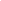 Số: 135/KH-THPTCỘNG HOÀ XÃ HỘI CHỦ NGHĨA VIỆT NAMĐộc lập - Tự do - Hạnh phúc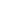     Cửa Lò, ngày 01  tháng 9 năm 2022NgàyNội dung công việcPhân công01-04Cắm trại chào mừng ngày Quốc khánh nước Cộng hòa xã hội chủ nghĩa Việt Nam (Tại thị xã Cửa Lò)BGH, đoàn trường02Nghỉ Lễ047h00: Tổng duyệt chuẩn bị khai giảng.9h00: Tổng vệ sinh, chuẩn bị CSVC cho Lễ Khai Giảng.           Họp cấp ủy;14h20: Bồi dưỡng HSG 12.BGH, Đoàn trường, GVCN, HS toàn trường.   GVBD lớp 12057h00: Khai giảng năm học 2022 – 2023BGHTừ 06-30Dạy học BGH0614h30: Họp chi bộ, cơ quan Các nhóm tập huấn lại các nội dung đã được tập huấn ở Sở  (yêu cầu có GV TTGDTX đến tham dự) Phát động cuộc thi trực tuyến  “Tuổi trẻ học tập và làm theo tư tưởng, đạo đức, phong cách Hồ Chí Minh” năm 2022.Cấp ủyBGH07Các lớp thu đơn đăng ký học thêm và nạp cho đ/c HoàngTập huấn trải nghiệm hướng nghiệp 10ĐC Hoàng08Triển khai học thêm cho các lớp 12 - Học nghề cho lớp 11BGH10Hội ý Ban thi đua, GVCN, SHLCác lớp đăng ký gửi xe đạp.BTĐ và GVCNĐC Hoàng.12Đại hội các chi đoàn lớpKhai mạc giải bóng đá học sinh namĐoàn trường13Triển khai học thêm cho các lớp 10, 11BGH16Duyệt ĐH Đoàn trườngTổ kiểm traChi ủy17Sáng: Họp hội đồng trường, GVCN, SHLChiều: Họp BĐD CMHS trườngBGH18Hội nghị Ban đại diện CMHS các lớpBGH, GVCN19Sáng: HĐGDNGLL: Giáo dục luật ATGT đường bộ (tiết 1+ tiết 2). Đoàn trường23Kiểm tra nội bộTổ kiểm tra24Hội ý Ban thi đua, GVCN, SHLĐại hội đoàn trườngBGH26Hội nghị CB, VC cấp tổBGH, BCH CĐNơi nhận:- BGH;- Tổ CM, Các đoàn thể;- Toàn thể CB, GV (Qua hộp thư);- Lưu HS, VT.HIỆU TRƯỞNG(Đã ký)Nguyễn Hồng Hải